INFORMED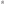 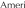 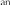 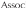 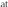 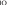 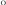 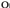 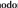 CONSENTfor the Orthodontic PatientRisks and Limitations of Orthodontic TreatmentSuccessful orthodontic treatment is a partnership between theorthodontist and the patient. The doctor and staff are dedicatedto achieving the best possible result for each patient. As a generalrule, informed and cooperative patients can achieve positiveorthodontic results. While recognizing the benefits of a beautifulhealthy smile, you should also be aware that, as with all healingarts, orthodontic treatment has limitations and potential risks.have treatment; however, all patients should seriously considerthe option of no orthodontic treatment at all by accepting theirpresent oral condition. Alternatives to orthodontic treatment varywith the individual’s specific problem, and prosthetic solutionsor limited orthodontic treatment may be considerations. You areencouraged to discuss alternatives with the doctor prior tobeginning treatment.These are seldom serious enough to indicate that you should notOrthodontics and Dentofacial Orthopedics is the dental specialty that includes the diagnosis, prevention,interception and correction of malocclusion, as well as neuromuscular and skeletal abnormalities of thedeveloping or mature orofacial structures.An orthodontist is a dental specialist who has completed at least two additional years of graduate trainingin orthodontics at an accredited program after graduation from dental school.Results of TreatmentOrthodontic treatment usually proceeds as planned,and we intend to do everything possible to achievethe best results for every patient. However, we cannotguarantee that you will be completely satisfied withyour results, nor can all complications or consequencesbe anticipated. The success of treatment dependson your cooperation in keeping appointments,maintaining good oral hygiene, avoiding loose orbroken appliances, and following the orthodontist’sinstructions carefully.Length of TreatmentThe length of treatment depends on a number ofissues, including the severity of the problem, thepatient’s growth and the level of patient cooperation.The actual treatment time is usually close to theestimated treatment time, but treatment may belengthened if, for example, unanticipated growth occurs,if there are habits affecting the dentofacial structures,if periodontal or other dental problems occur, or ifpatient cooperation is not adequate. Therefore, changesin the original treatment plan may become necessary.If treatment time is extended beyond the originalestimate, additional fees may be assessed.DiscomfortThe mouth is very sensitive so you can expect anadjustment period and some discomfort due tothe introduction of orthodontic appliances. Non-prescription pain medication can be used duringthis adjustment period.RelapseCompleted orthodontic treatment does not guaranteeperfectly straight teeth for the rest of your life.Retainers will be required to keep your teeth in theirnew positions as a result of your orthodontic treat-ment. You must wear your retainers as instructed orteeth may shift, in addition to other adverse effects.Regular retainer wear is often necessary for severalyears following orthodontic treatment. However,changes after that time can occur due to naturalcauses, including habits such as tongue thrusting,mouth breathing, and growth and maturation thatcontinue throughout life. Later in life, most people willsee their teeth shift. Minor irregularities, particularlyin the lower front teeth, may have to be accepted.Some changes may require additional orthodontictreatment or, in some cases, surgery. Some situationsmay require non-removable retainers or other dentalappliances made by your family dentist.ExtractionsSome cases will require the removal of deciduous(baby) teeth or permanent teeth. There are additionalrisks associated with the removal of teeth which youshould discuss with your family dentist or oral surgeonprior to the procedure.Orthognathic SurgerySome patients have significant skeletal disharmonieswhich require orthodontic treatment in conjunctionwith orthognathic (dentofacial) surgery. There areadditional risks associated with this surgery which youshould discuss with your oral and/or maxillofacialsurgeon prior to beginning orthodontic treatment.Please be aware that orthodontic treatment prior toorthognathic surgery often only aligns the teeth withinthe individual dental arches. Therefore, patients discon-tinuing orthodontic treatment without completing theplanned surgical procedures may have a malocclusionthat is worse than when they began treatment!Decalcification and Dental CariesExcellent oral hygiene is essential during orthodontictreatment as are regular visits to your family dentist.Inadequate or improper hygiene could result incavities, discolored teeth, periodontal disease and/ordecalcification. These same problems can occurwithout orthodontic treatment, but the risk is greaterto an individual wearing braces or other appliances.These problems may be aggravated if the patienthas not had the benefit of fluoridated water or itssubstitute, or if the patient consumes sweetened bev-erages or foods.Root ResorptionThe roots of some patients’ teeth become shorter(resorption) during orthodontic treatment. It is notknown exactly what causes root resorption, nor is itpossible to predict which patients will experience it.However, many patients have retained teeth through-out life with severely shortened roots. If resorption isdetected during orthodontic treatment, your ortho-dontist may recommend a pause in treatment or theremoval of the appliances prior to the completion oforthodontic treatment.Nerve DamageA tooth that has been traumatized by an accident ordeep decay may have experienced damage to the nerveof the tooth. Orthodontic tooth movement may, insome cases, aggravate this condition. In some cases,root canal treatment may be necessary. In severe cases,the tooth or teeth may be lost.Periodontal DiseasePeriodontal (gum and bone) disease can develop orworsen during orthodontic treatment due to manyfactors, but most often due to the lack of adequateoral hygiene. You must have your general dentist, orif indicated, a periodontist monitor your periodontalhealth during orthodontic treatment every three to sixmonths. If periodontal problems cannot be controlled,orthodontic treatment may have to be discontinuedprior to completion.Injury From Orthodontic AppliancesActivities or foods which could damage, loosen ordislodge orthodontic appliances need to be avoided.Loosened or damaged orthodontic appliances can beinhaled or swallowed or could cause other damageto the patient. You should inform your orthodontistof any unusual symptoms or of any loose or brokenappliances as soon as they are noticed. Damage to theenamel of a tooth or to a restoration (crown, bonding,veneer, etc.) is possible when orthodontic appliancesare removed. This problem may be more likely whenesthetic (clear or tooth colored) appliances have beenselected. If damage to a tooth or restoration occurs,restoration of the involved tooth/teeth by your dentistmay be necessary.HeadgearsOrthodontic headgears can cause injury to the patient.Injuries can include damage to the face or eyes. In theevent of injury or especially an eye injury, howeverminor, immediate medical help should be sought.Refrain from wearing headgear in situations wherethere may be a chance that it could be dislodged orpulled off. Sports activities and games should beavoided when wearing orthodontic headgear.Temporomandibular (Jaw)Joint DysfunctionProblems may occur in the jaw joints, i.e., temporo-mandibular joints (TMJ), causing pain, headaches orear problems. Many factors can affect the health ofthe jaw joints, including past trauma (blows to thehead or face), arthritis, hereditary tendency to jawjoint problems, excessive tooth grinding or clenching,poorly balanced bite, and many medical conditions.Jaw joint problems may occur with or without ortho-dontic treatment. Any jaw joint symptoms, includingpain, jaw popping or difficulty opening or closing,should be promptly reported to the orthodontist.Treatment by other medical or dental specialists maybe necessary.Impacted, Ankylosed,Unerupted TeethTeeth may become impacted (trapped below the boneor gums), ankylosed (fused to the bone) or just fail toerupt. Oftentimes, these conditions occur for no apparentreason and generally cannot be anticipated. Treatmentof these conditions depends on the particular circum-stance and the overall importance of the involvedtooth, and may require extraction, surgical exposure,surgical transplantation or prosthetic replacement.Occlusal AdjustmentYou can expect minimal imperfections in the way yourteeth meet following the end of treatment. An occlusalequilibration procedure may be necessary, which isa grinding method used to fine-tune the occlusion.It may also be necessary to remove a small amountof enamel in between the teeth, thereby “flattening”surfaces in order to reduce the possibility of a relapse.Non-Ideal ResultsDue to the wide variation in the size and shape of theteeth, missing teeth, etc., achievement of an ideal result(for example, complete closure of a space) may not bepossible. Restorative dental treatment, such as estheticbonding, crowns or bridges or periodontal therapy,may be indicated. You are encouraged to ask yourorthodontist and family dentist about adjunctive care.Third MolarsAs third molars (wisdom teeth) develop, your teeth maychange alignment. Your dentist and/or orthodontistshould monitor them in order to determine when andif the third molars need to be removed.Continued on next pagePatient or Parent/Guardian Initials ___________Thank you for using PDFelement 6 Professional.You can only convert up to 5 pages in the trial version.To get the full version, please purchase the program here:https://pdf.wondershare.net/store/buy-pdfelement-bing.html?f=pro